SMLOUVA O KRÁTKODOBÉM NÁJMU NEBYTOVÝCH PROSTOR A SPOLUPRÁCI č. 2023224Kultura Jablonec, p. o.se sídlem Jiráskova 4898/9, 466 01 Jablonec nad Nisouspisová značka Pr 1169 vedená u Krajského soudu v Ústí nad LabemIČ 09555340DIČ CZ09555340bankovní spojení: 123-2736400217/0100zastoupená: Jakub Gerš, ředitel organizace(dále jen „Pronajímatel") a Klub lodních modelářů Admiral p.s.se sídlem Podhorská 946/49, 466 01 Jablonec nad NisouIČ:64669092zastoupené:  ing. Zdeněk Tomášek - předseda (dále jen „Nájemce") uzavírají tuto smlouvu o krátkodobém pronájmu nebytových prostor v souladu s ust. § 2215, § 2302 a násl. zák. č. 89/2012 Sb., občanský zákoník (dále jen „Smlouva“)ÚVODNÍ USTANOVENÍ Pronajímatel podle Zřizovací listiny příspěvkové organizace Kultura Jablonec, p.o. hospodaří se svěřeným majetkem Statutárního města Jablonec nad Nisou, mezi kterým je i objekt č p. 4898/9, postavený na stavební parcele p.č. 3416 na adrese Jiráskova 9, Jablonec nad Nisou,  zapsáno na listu vlastnictví č. 10001 pro k.ú. Jablonec nad Nisou (dále jen „Objekt“).Pronajímatel přenechává touto Smlouvou Nájemci ke krátkodobému užívání Velký sál (dále jako „Předmět nájmu“), a to výhradně za účelem využití k organizaci a konání společenské akce dle této Smlouvy. Předmětem nájmu jsou také movité věci, které tvoří příslušenství Předmětu nájmu. Pronajímatel je povinen přenechat Předmět nájmu ve stavu způsobilém smluvenému účelu užívání.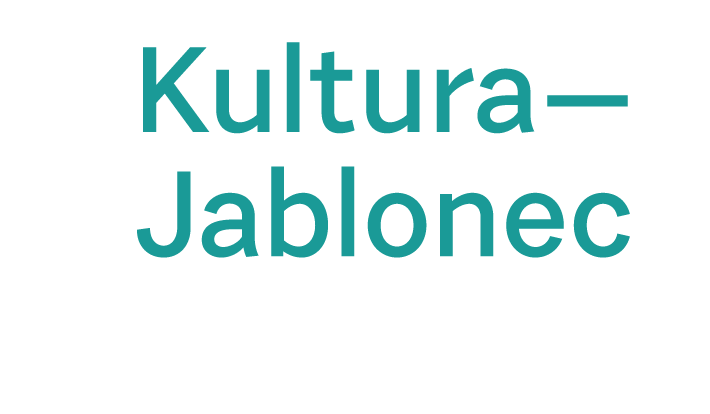 DETAILY AKCE A NÁJMUPo celou dobu trvání akce od zpřístupnění do vyklizení Předmětu nájmu budou přítomni následující osoby, které musí po celou dobu konání akce být přítomni, k dispozici pro jakékoliv konzultace a organizační záležitosti s druhou stranou.Za PronajímateleOndřej Bašus, basus@kulturajablonec.cz, tel.774 225 527Josef Matouš, matous@kulturajablonec.cz, tel. 777 939 269 Za nájemceing. Zdeněk Tomášek, info@klom-admiral.cz, tel. 607 244 862CENANájemné se stanovuje na 92 154,00 Kč včetně základní sazby DPH.V nájemném je zahrnuto: vodné a stočné, elektrická energie, plyn, vytápění, parkování,  ozvučení a přípravné práce technika, projekce, příprava prostor, úklid, V nájemném není zahrnuto případné občerstvení a škodní událost Nájemce zaplatí nájem bezhotovostním převodem na základě daňového dokladu, který mu Pronajímatel zašle po akci na emailovou adresu: info@klom-admiral.cz,Součástí fakturace bude vedle nájemného i: peněžní náhrada jakékoliv škody, která Pronajímateli v důsledku konání akce vznikne; další plnění, které si strany sjednají (cena občerstvení, odměna za pomoc s organizací apod.).V případě prodlení je Pronajímatel oprávněn účtovat smluvní pokutu ve výši 0,25% za každý kalendářní den prodlení. STORNO PODMÍNKYNájemce je oprávněn konání akce zrušit. Zrušení akce je Nájemce povinen oznámit pronajímateli na adresu basus@kulturajablonec.cz.Storno poplatky se sjednávají následovně: Při zrušení akce 1 měsíc předem: 10 % rezervačního poplatku  Při zrušení akce 14 dní předem: 50 % nájemného Při zrušení akce 7 dní předem: 100 % nájemnéhoV případě neuskutečnění akce vlivem vyšší moci (nemoc vystujícího, vládního nařízení apod.) nájemce storno poplatky vymáhat nebude mimo skutečně doložených nákladů (např. již proběhlá propagace)PRÁVA A POVINNOSTIPovinnosti Nájemce:zajistit bezproblémový průběh akce a bezpečnost návštěvníků, a to zejména dostatečným personálním zajištěním organizace akce odpovídající předpokládanému počtu účastníků. Dojde-li k jeho narušení pořádku a k obnovení nepostačí síly pořadatelské služby, je nájemce povinen požádat o zásah městskou policii nebo Policii ČR. Pokud nájemce nezajistí pořádek a bezproblémový průběh akce, má Pronajímatel právo okamžitě ukončit akci.dodržovat maximální kapacitu prostor dle aktuálního vládního nařízení. V případě překročení maximální kapacity je Nájemce povinen a Pronajímatel oprávněn uzavřít prostor pro další návštěvníky.užívat poskytnuté prostory v souladu s účelem nájmu a jejich určením na danou akci. uhradit jakoukoliv škodu, která během akce na Předmětu nájmu, Objektu, či věcí v nich umístěných vznikne, jakož i veškerou škodu, která vznikne návštěvníkům akce či jiným osobám v důsledku konání akce.dodržovat a vymáhat zákaz použití otevřeného ohně či kouřových efektů, dodržovat zásady protipožární prevence. dodržovat a vymáhat zákazu kouření ve všech vnitřních prostorách.neupevňovat do podlah, stěn, obkladů a stropů hřebíky a šrouby, vrtat do nich otvory nebo jinak poškozovat Objekt, Předmět pronájmu, nebo její zařízení.jakoukoliv výzdobu či podobné úpravy Předmětu nájmu předem konzultovat s Pronajímatelem a během akce zajistit, aby nedošlo k poškození nátěrů stěn, laku podlah apod.převzít před začátkem akce od Pronajímatele Předmět nájmu a po skončení akce, po opuštění posledního účastníka, předat prostory a vrátit zapůjčené zařízení zpět Pronajímateli. Převzetí a předání prostor se provede písemnou formou dle výše uvedeného harmonogramu.bezprostředně po skončení akce sundat všechnu výzdobu a tu spolu se všemi ostatními věcmi Nájemce a účastníků akce (výzdoba, tombola apod.) vyklidit a odvézt. Zůstane-li něco v Předmětu nájmu po akci, bude s těmito věcmi nakládáno jako s odpadem, jehož likvidace může být Nájemci účtována. Je možné operativně dle situace dohodnout uskladnění věcí Nájemce v předem připravené místnosti, kam si Nájemce věci odnese. Zde mu budou uskladněny do následujícího pracovního dne.v rámci spolupráce zajistit publicitu pronajímatele vyvěšení reklamního banneru v prostorách konání akce a zveřejněním pronajímatele jako partnera akce na propagačních tiskovinách akcePovinnosti Pronajímatele:zajistit přípravu Předmětu nájmu a jeho vybavení dle dohody s Nájemcemzajistit požární hlídku na akcizajistit přípravu prostor, projekci a ozvučení akceZVLÁŠTNÍ UJEDNÁNÍZa škodu na věcech odložených během akce v poskytnutých prostorách mimo prostoru šatny s obsluhou odpovídá Nájemce.V případě škodní události bude Pronajímatelem vyhotoven škodní protokol.Ve všech vnitřních prostorách Objektu platí přísný zákaz kouření, používání otevřeného ohně a kouřových efektů. Při porušení tohoto zákazu se Nájemce zavazuje uhradit veškeré náklady spojené se znovu nastavením protipožárního systému a jakoukoliv vzniklou škodu. Při porušení zákazu kouření musí Nájemce tuto osobu vyvést z prostor Objektu a zamezit jejímu dalšímu vstupu.Z důvodu požární ochrany platí zákaz používání konfet ve všech vnitřních i vnějších prostorách Objektu. V případě jejich použití je Pronajímatel oprávněn předčasně ukončit akci bez nároku na vrácení peněz z ceny pronájmu.Při opakovaném nedodržování podmínek ze strany Nájemce je po předchozích výzvě Pronajímatel oprávněn předčasně ukončit akci bez nároku vrácení peněz z ceny pronájmu.Zástupce pronajímatele tvoří spolu se strážní službou a obsluhou šatny požární hlídku. ZÁVĚREČNÁ USTANOVENÍTato smlouva nabývá platnosti a účinnosti dnem jejího podpisu. Pokud smlouva podléhá povinnosti uveřejnění dle zákona č. 340/2015 Sb., o registru smluv, ve znění pozdějších předpisů, nabývá platnosti dnem podpisu oběma smluvními stranami a účinností dnem uveřejnění v registru smluv. Nájemce prohlašuje, že stav Předmětu nájmu je mu dobře znám. Tato Smlouva se vyhotovuje ve dvou stejnopisech, z nichž dva obdrží Pronajímatel a jeden Nájemce. Změna této smlouvy může být provedena pouze písemným dodatkem.Tato smlouva nahrazuje veškerá předchozí ujednání, která mezi stranami smlouvy ve vztahu k Předmětu nájmu byla ujednána.Název akceMistrovství Světa “C“ lodních modelůDruh akcesoutěž s výstavou Datum akce23. - 28. září 2023Přístup do Předmětu nájmu od:22. září 2023Začátek akce:23. září 2023Konec akce:28. září 2023Vyklizení a předání Předmětu nájmu:29. září 2023Dne……………………………………………………..………………………………………………………Kultura Jablonec, p. o., PronajímatelJakub GeršDne……………………………………………………..………………………………………………………Klub lodních modelářů Admiral p.s., Nájemceing. Zdeněk Tomášek 